Ben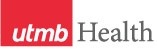 WEEKLY RELAYSWEEKLY RELAYSAugust 5, 2021YOUR DEPARTMENT NEWS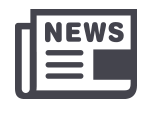 YOUR DEPARTMENT NEWSYOUR DEPARTMENT NEWSUTMB NEWS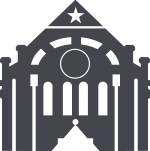 UTMB NEWSKaren Szauter, MD FACP presented this last weekend:Invited presentation: National University of Singapore, Centre for Medical Education Yong Loo Lin School of Medicine NUS-Priority Research In Medical Education  Guiding Professional Behavior Development: Multiple Perspectives MatterPresented by Karen Szauter, Co-author Michael Ainsworth Karen Szauter, MD FACP presented this last weekend:Invited presentation: National University of Singapore, Centre for Medical Education Yong Loo Lin School of Medicine NUS-Priority Research In Medical Education  Guiding Professional Behavior Development: Multiple Perspectives MatterPresented by Karen Szauter, Co-author Michael Ainsworth Karen Szauter, MD FACP presented this last weekend:Invited presentation: National University of Singapore, Centre for Medical Education Yong Loo Lin School of Medicine NUS-Priority Research In Medical Education  Guiding Professional Behavior Development: Multiple Perspectives MatterPresented by Karen Szauter, Co-author Michael Ainsworth UTMB Incident Command Update: The UTMB Incident Command Team met recently regarding the growing spread of the highly transmissible COVID Delta variant in our region. We are monitoring the situation continually and will make operational decisions based on data. With significant increases in number of new cases, test positivity rates and hospitalizations across our system, all faculty, staff and students throughout the state must remain vigilant and practice safety protocols. For more information, visit http://intranet.utmb.edu/iutmb/article/2021/08/02/utmb-incident-command-update.Dr. Oscar “Skip” Brown earns top honors from Texas Pediatric Society: UTMB’s Dr. Oscar “Skip” Brown, clinical professor with the Department of Pediatrics, has earned the TPS Charles W. Daeschner, Jr., MD Lifetime Achievement Award, the highest award of the Texas Pediatric Society. It is named for a UTMB alumnus and former chairman of the UTMB Department of Pediatrics. Recognized for his outstanding lifetime contributions to the health and welfare of the children of Texas and for his ongoing support of TPS, the Texas Chapter of the American Academy of Pediatrics, Dr. Brown lives a life dedicated to caring for children, lending his voice to improve the lives of children and the profession of pediatrics. To learn more about the TPS awards, visit https://txpeds.org/awards, and visit https://utmb.us/54r to read a news story about Dr. Brown’s career and achievements.*New Weekly Relay feature*Monthly Cybersecurity updates: Protecting UTMB’s information resources and the data on them is an ongoing priority. UTMB’s Office of Information Security and Information Services will be sharing monthly cybersecurity notes in Weekly Relays to keep us all better informed and better prepared. From tips to interesting stats, the items will run in Weekly Relay Notes the first week of each month. The first installment follows.Simulated phishing emails—Don’t take the bait: The Office of Information Security sends out simulated phishing attack emails to 500 faculty, students and staff each week. Not an attempt to embarrass anyone or play the “gotcha” game, these simulated emails are used to educate our users on how to identify, avoid and report phishing emails to the appropriate authorities. If you mistakenly “take the bait” by either sharing a password or clicking an attachment in one of these simulated phishing emails, you will receive an email directing you to a user awareness webpage. Currently, 6.5 percent of all users receiving these messages “take the bait.” The goal is to reduce that rate to less than 3 percent. For more information on the threat phishing poses to major universities and other organizations, please visit https://www.utmb.edu/infosec/welcome-to-infosec/infosec-corner.UTMB Incident Command Update: The UTMB Incident Command Team met recently regarding the growing spread of the highly transmissible COVID Delta variant in our region. We are monitoring the situation continually and will make operational decisions based on data. With significant increases in number of new cases, test positivity rates and hospitalizations across our system, all faculty, staff and students throughout the state must remain vigilant and practice safety protocols. For more information, visit http://intranet.utmb.edu/iutmb/article/2021/08/02/utmb-incident-command-update.Dr. Oscar “Skip” Brown earns top honors from Texas Pediatric Society: UTMB’s Dr. Oscar “Skip” Brown, clinical professor with the Department of Pediatrics, has earned the TPS Charles W. Daeschner, Jr., MD Lifetime Achievement Award, the highest award of the Texas Pediatric Society. It is named for a UTMB alumnus and former chairman of the UTMB Department of Pediatrics. Recognized for his outstanding lifetime contributions to the health and welfare of the children of Texas and for his ongoing support of TPS, the Texas Chapter of the American Academy of Pediatrics, Dr. Brown lives a life dedicated to caring for children, lending his voice to improve the lives of children and the profession of pediatrics. To learn more about the TPS awards, visit https://txpeds.org/awards, and visit https://utmb.us/54r to read a news story about Dr. Brown’s career and achievements.*New Weekly Relay feature*Monthly Cybersecurity updates: Protecting UTMB’s information resources and the data on them is an ongoing priority. UTMB’s Office of Information Security and Information Services will be sharing monthly cybersecurity notes in Weekly Relays to keep us all better informed and better prepared. From tips to interesting stats, the items will run in Weekly Relay Notes the first week of each month. The first installment follows.Simulated phishing emails—Don’t take the bait: The Office of Information Security sends out simulated phishing attack emails to 500 faculty, students and staff each week. Not an attempt to embarrass anyone or play the “gotcha” game, these simulated emails are used to educate our users on how to identify, avoid and report phishing emails to the appropriate authorities. If you mistakenly “take the bait” by either sharing a password or clicking an attachment in one of these simulated phishing emails, you will receive an email directing you to a user awareness webpage. Currently, 6.5 percent of all users receiving these messages “take the bait.” The goal is to reduce that rate to less than 3 percent. For more information on the threat phishing poses to major universities and other organizations, please visit https://www.utmb.edu/infosec/welcome-to-infosec/infosec-corner.OPICSLEGEND	PATIENT CARE	EDUCATION & RESEARCH	INSTITUTIONAL SUPPORT	CMC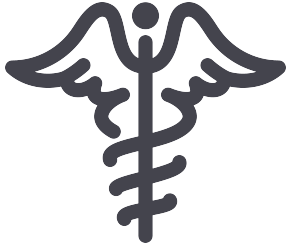 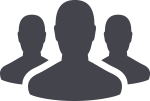 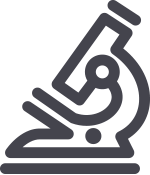 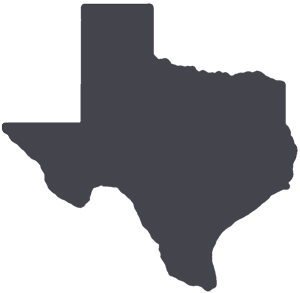 	PATIENT CARE	EDUCATION & RESEARCH	INSTITUTIONAL SUPPORT	CMC	PATIENT CARE	EDUCATION & RESEARCH	INSTITUTIONAL SUPPORT	CMC	PATIENT CARE	EDUCATION & RESEARCH	INSTITUTIONAL SUPPORT	CMCAROUND UTMB (Use the legend above to quickly find items of interest to your team)AROUND UTMB (Use the legend above to quickly find items of interest to your team)AROUND UTMB (Use the legend above to quickly find items of interest to your team)AROUND UTMB (Use the legend above to quickly find items of interest to your team)AROUND UTMB (Use the legend above to quickly find items of interest to your team)REMINDERVirtual Research Day set for Aug. 10: UTMB Research Day will take place as a virtual event Tuesday, Aug. 10, from 8:30 a.m. to 2:30 p.m. The agenda includes a keynote talk by Jennifer Luray, MPA, vice president of strategy and communications at Research!America; panel discussions featuring UTMB experts on public health and pandemic preparation, and brain health; and a discussion on entrepreneurship and collaboration. All members of the UTMB community are welcome to participate in all or any part of the event. See the full agenda here: https://research.utmb.edu/researchday. Join via Microsoft Teams: https://utmb.us/52s.IN CASE YOU MISSED ITJuly 22 Thought Leader Series from Space Center Houston: Presented by UTMB Health, the July 22 Thought Leader Series explored the Neutral Buoyancy Laboratory where astronauts train to walk in space. Dr. Erin McGoff, director of simulation with UTMB’s Health Education Center, helped introduce a portion of the presentation. To view the full video, visit https://www.youtube.com/watch?v=zwQb6XyoY7o&t=20s. 
Weekly Wellness Recap: This month's theme is all about resilience and understanding how to build skills to help us get through setbacks.Find meaning in adversity today. Every challenge contains a lesson.Build a community of support and express gratitude for this.Maintain being hopeful…choose hope.Identify one thing you are grateful for today. Accept that things will change and anticipate this…we will get through this together.Adapt an internal sense-of-control mindset—you are in control of you and your life. Focus on self-esteem today—you are of value and worthy.Epic Upgrade Delayed: The Epic system Upgrade originally scheduled for Sunday, August 8, has been postponed for approximately 30 days. More details coming soon. Take this time to visit the Epic Upgrade Webpage for a review of changes and enhancements by application and/or user role.Clinical Laboratory Sciences Department in the School of Health Professions names new chair? Eddie Salazar, PhD, MLS(ASCP), has been named chair of the Department of Clinical Laboratory Sciences in the School of Health Professions. Dr. Salazar joined the SHP faculty in 2009 and served as interim chair prior to this appointment. He is an alumnus of the program, having received his Bachelor of Science in Clinical Laboratory Science from UTMB. He earned his master’s degree from the University of Houston Clear Lake and his PhD from Texas Tech University. He is a member of the American Society for Clinical Laboratory Science’s Doctorate in Clinical Laboratory Science National Committee.REMINDERVirtual Research Day set for Aug. 10: UTMB Research Day will take place as a virtual event Tuesday, Aug. 10, from 8:30 a.m. to 2:30 p.m. The agenda includes a keynote talk by Jennifer Luray, MPA, vice president of strategy and communications at Research!America; panel discussions featuring UTMB experts on public health and pandemic preparation, and brain health; and a discussion on entrepreneurship and collaboration. All members of the UTMB community are welcome to participate in all or any part of the event. See the full agenda here: https://research.utmb.edu/researchday. Join via Microsoft Teams: https://utmb.us/52s.IN CASE YOU MISSED ITJuly 22 Thought Leader Series from Space Center Houston: Presented by UTMB Health, the July 22 Thought Leader Series explored the Neutral Buoyancy Laboratory where astronauts train to walk in space. Dr. Erin McGoff, director of simulation with UTMB’s Health Education Center, helped introduce a portion of the presentation. To view the full video, visit https://www.youtube.com/watch?v=zwQb6XyoY7o&t=20s. 
Weekly Wellness Recap: This month's theme is all about resilience and understanding how to build skills to help us get through setbacks.Find meaning in adversity today. Every challenge contains a lesson.Build a community of support and express gratitude for this.Maintain being hopeful…choose hope.Identify one thing you are grateful for today. Accept that things will change and anticipate this…we will get through this together.Adapt an internal sense-of-control mindset—you are in control of you and your life. Focus on self-esteem today—you are of value and worthy.Epic Upgrade Delayed: The Epic system Upgrade originally scheduled for Sunday, August 8, has been postponed for approximately 30 days. More details coming soon. Take this time to visit the Epic Upgrade Webpage for a review of changes and enhancements by application and/or user role.Clinical Laboratory Sciences Department in the School of Health Professions names new chair? Eddie Salazar, PhD, MLS(ASCP), has been named chair of the Department of Clinical Laboratory Sciences in the School of Health Professions. Dr. Salazar joined the SHP faculty in 2009 and served as interim chair prior to this appointment. He is an alumnus of the program, having received his Bachelor of Science in Clinical Laboratory Science from UTMB. He earned his master’s degree from the University of Houston Clear Lake and his PhD from Texas Tech University. He is a member of the American Society for Clinical Laboratory Science’s Doctorate in Clinical Laboratory Science National Committee.REMINDERVirtual Research Day set for Aug. 10: UTMB Research Day will take place as a virtual event Tuesday, Aug. 10, from 8:30 a.m. to 2:30 p.m. The agenda includes a keynote talk by Jennifer Luray, MPA, vice president of strategy and communications at Research!America; panel discussions featuring UTMB experts on public health and pandemic preparation, and brain health; and a discussion on entrepreneurship and collaboration. All members of the UTMB community are welcome to participate in all or any part of the event. See the full agenda here: https://research.utmb.edu/researchday. Join via Microsoft Teams: https://utmb.us/52s.IN CASE YOU MISSED ITJuly 22 Thought Leader Series from Space Center Houston: Presented by UTMB Health, the July 22 Thought Leader Series explored the Neutral Buoyancy Laboratory where astronauts train to walk in space. Dr. Erin McGoff, director of simulation with UTMB’s Health Education Center, helped introduce a portion of the presentation. To view the full video, visit https://www.youtube.com/watch?v=zwQb6XyoY7o&t=20s. 
Weekly Wellness Recap: This month's theme is all about resilience and understanding how to build skills to help us get through setbacks.Find meaning in adversity today. Every challenge contains a lesson.Build a community of support and express gratitude for this.Maintain being hopeful…choose hope.Identify one thing you are grateful for today. Accept that things will change and anticipate this…we will get through this together.Adapt an internal sense-of-control mindset—you are in control of you and your life. Focus on self-esteem today—you are of value and worthy.Epic Upgrade Delayed: The Epic system Upgrade originally scheduled for Sunday, August 8, has been postponed for approximately 30 days. More details coming soon. Take this time to visit the Epic Upgrade Webpage for a review of changes and enhancements by application and/or user role.Clinical Laboratory Sciences Department in the School of Health Professions names new chair? Eddie Salazar, PhD, MLS(ASCP), has been named chair of the Department of Clinical Laboratory Sciences in the School of Health Professions. Dr. Salazar joined the SHP faculty in 2009 and served as interim chair prior to this appointment. He is an alumnus of the program, having received his Bachelor of Science in Clinical Laboratory Science from UTMB. He earned his master’s degree from the University of Houston Clear Lake and his PhD from Texas Tech University. He is a member of the American Society for Clinical Laboratory Science’s Doctorate in Clinical Laboratory Science National Committee.The Joint Commission Question of the Week—What are a few of the things that The Joint Commision surveyors will be observing during tours of the units/clinics? 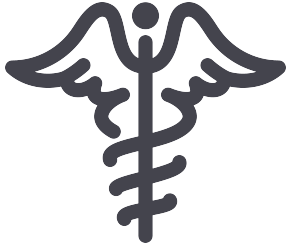 Identification badges worn above the waist and visible.Use of two patient identifiers when administering medications, drawing blood, or providing a treatment. Labeling of specimens in the presence of the patient.  Hand hygiene performed before entering and after exiting a patient room or before and after patient contact, contact with the patient’s environment, or donning and doffing PPE.  Medication storage and security. Cleanliness and safety of environment. Clear corridors: Stretchers and other equipment that are intended for immediate use should be on one side of the corridor. Any items in corridors for more than 30 minutes are considered “storage” rather than “in use” and therefore are considered clutter. Clear access to fire extinguishers and pull stations, medical gas shut-off valves and exits. Security of HIPAA-protected information. Compliance with the Universal Protocol. Storage of clean equipment and knowledge of how to identify clean equipment.Clean refrigerators and ice machines: Temperatures on all patient refrigerators should be documented daily and staff should know what to do if the temperature is out of range. For electronically/digitally-monitored refrigerators, staff should know how to address alarms. See IHOP policy 01.04 Care and Monitoring of Refrigerators and Freezers.Crash carts that are up-to-date and contain no expired items.Sharps containers are no more than ¾ full.Limited access to secure areas.Download a copy 2021 Environmental Preparedness Checklist for additional information.The Joint Commission Question of the Week—What are a few of the things that The Joint Commision surveyors will be observing during tours of the units/clinics? Identification badges worn above the waist and visible.Use of two patient identifiers when administering medications, drawing blood, or providing a treatment. Labeling of specimens in the presence of the patient.  Hand hygiene performed before entering and after exiting a patient room or before and after patient contact, contact with the patient’s environment, or donning and doffing PPE.  Medication storage and security. Cleanliness and safety of environment. Clear corridors: Stretchers and other equipment that are intended for immediate use should be on one side of the corridor. Any items in corridors for more than 30 minutes are considered “storage” rather than “in use” and therefore are considered clutter. Clear access to fire extinguishers and pull stations, medical gas shut-off valves and exits. Security of HIPAA-protected information. Compliance with the Universal Protocol. Storage of clean equipment and knowledge of how to identify clean equipment.Clean refrigerators and ice machines: Temperatures on all patient refrigerators should be documented daily and staff should know what to do if the temperature is out of range. For electronically/digitally-monitored refrigerators, staff should know how to address alarms. See IHOP policy 01.04 Care and Monitoring of Refrigerators and Freezers.Crash carts that are up-to-date and contain no expired items.Sharps containers are no more than ¾ full.Limited access to secure areas.Download a copy 2021 Environmental Preparedness Checklist for additional information.REMINDERVirtual Research Day set for Aug. 10: UTMB Research Day will take place as a virtual event Tuesday, Aug. 10, from 8:30 a.m. to 2:30 p.m. The agenda includes a keynote talk by Jennifer Luray, MPA, vice president of strategy and communications at Research!America; panel discussions featuring UTMB experts on public health and pandemic preparation, and brain health; and a discussion on entrepreneurship and collaboration. All members of the UTMB community are welcome to participate in all or any part of the event. See the full agenda here: https://research.utmb.edu/researchday. Join via Microsoft Teams: https://utmb.us/52s.IN CASE YOU MISSED ITJuly 22 Thought Leader Series from Space Center Houston: Presented by UTMB Health, the July 22 Thought Leader Series explored the Neutral Buoyancy Laboratory where astronauts train to walk in space. Dr. Erin McGoff, director of simulation with UTMB’s Health Education Center, helped introduce a portion of the presentation. To view the full video, visit https://www.youtube.com/watch?v=zwQb6XyoY7o&t=20s. 
Weekly Wellness Recap: This month's theme is all about resilience and understanding how to build skills to help us get through setbacks.Find meaning in adversity today. Every challenge contains a lesson.Build a community of support and express gratitude for this.Maintain being hopeful…choose hope.Identify one thing you are grateful for today. Accept that things will change and anticipate this…we will get through this together.Adapt an internal sense-of-control mindset—you are in control of you and your life. Focus on self-esteem today—you are of value and worthy.Epic Upgrade Delayed: The Epic system Upgrade originally scheduled for Sunday, August 8, has been postponed for approximately 30 days. More details coming soon. Take this time to visit the Epic Upgrade Webpage for a review of changes and enhancements by application and/or user role.Clinical Laboratory Sciences Department in the School of Health Professions names new chair? Eddie Salazar, PhD, MLS(ASCP), has been named chair of the Department of Clinical Laboratory Sciences in the School of Health Professions. Dr. Salazar joined the SHP faculty in 2009 and served as interim chair prior to this appointment. He is an alumnus of the program, having received his Bachelor of Science in Clinical Laboratory Science from UTMB. He earned his master’s degree from the University of Houston Clear Lake and his PhD from Texas Tech University. He is a member of the American Society for Clinical Laboratory Science’s Doctorate in Clinical Laboratory Science National Committee.REMINDERVirtual Research Day set for Aug. 10: UTMB Research Day will take place as a virtual event Tuesday, Aug. 10, from 8:30 a.m. to 2:30 p.m. The agenda includes a keynote talk by Jennifer Luray, MPA, vice president of strategy and communications at Research!America; panel discussions featuring UTMB experts on public health and pandemic preparation, and brain health; and a discussion on entrepreneurship and collaboration. All members of the UTMB community are welcome to participate in all or any part of the event. See the full agenda here: https://research.utmb.edu/researchday. Join via Microsoft Teams: https://utmb.us/52s.IN CASE YOU MISSED ITJuly 22 Thought Leader Series from Space Center Houston: Presented by UTMB Health, the July 22 Thought Leader Series explored the Neutral Buoyancy Laboratory where astronauts train to walk in space. Dr. Erin McGoff, director of simulation with UTMB’s Health Education Center, helped introduce a portion of the presentation. To view the full video, visit https://www.youtube.com/watch?v=zwQb6XyoY7o&t=20s. 
Weekly Wellness Recap: This month's theme is all about resilience and understanding how to build skills to help us get through setbacks.Find meaning in adversity today. Every challenge contains a lesson.Build a community of support and express gratitude for this.Maintain being hopeful…choose hope.Identify one thing you are grateful for today. Accept that things will change and anticipate this…we will get through this together.Adapt an internal sense-of-control mindset—you are in control of you and your life. Focus on self-esteem today—you are of value and worthy.Epic Upgrade Delayed: The Epic system Upgrade originally scheduled for Sunday, August 8, has been postponed for approximately 30 days. More details coming soon. Take this time to visit the Epic Upgrade Webpage for a review of changes and enhancements by application and/or user role.Clinical Laboratory Sciences Department in the School of Health Professions names new chair? Eddie Salazar, PhD, MLS(ASCP), has been named chair of the Department of Clinical Laboratory Sciences in the School of Health Professions. Dr. Salazar joined the SHP faculty in 2009 and served as interim chair prior to this appointment. He is an alumnus of the program, having received his Bachelor of Science in Clinical Laboratory Science from UTMB. He earned his master’s degree from the University of Houston Clear Lake and his PhD from Texas Tech University. He is a member of the American Society for Clinical Laboratory Science’s Doctorate in Clinical Laboratory Science National Committee.REMINDERVirtual Research Day set for Aug. 10: UTMB Research Day will take place as a virtual event Tuesday, Aug. 10, from 8:30 a.m. to 2:30 p.m. The agenda includes a keynote talk by Jennifer Luray, MPA, vice president of strategy and communications at Research!America; panel discussions featuring UTMB experts on public health and pandemic preparation, and brain health; and a discussion on entrepreneurship and collaboration. All members of the UTMB community are welcome to participate in all or any part of the event. See the full agenda here: https://research.utmb.edu/researchday. Join via Microsoft Teams: https://utmb.us/52s.IN CASE YOU MISSED ITJuly 22 Thought Leader Series from Space Center Houston: Presented by UTMB Health, the July 22 Thought Leader Series explored the Neutral Buoyancy Laboratory where astronauts train to walk in space. Dr. Erin McGoff, director of simulation with UTMB’s Health Education Center, helped introduce a portion of the presentation. To view the full video, visit https://www.youtube.com/watch?v=zwQb6XyoY7o&t=20s. 
Weekly Wellness Recap: This month's theme is all about resilience and understanding how to build skills to help us get through setbacks.Find meaning in adversity today. Every challenge contains a lesson.Build a community of support and express gratitude for this.Maintain being hopeful…choose hope.Identify one thing you are grateful for today. Accept that things will change and anticipate this…we will get through this together.Adapt an internal sense-of-control mindset—you are in control of you and your life. Focus on self-esteem today—you are of value and worthy.Epic Upgrade Delayed: The Epic system Upgrade originally scheduled for Sunday, August 8, has been postponed for approximately 30 days. More details coming soon. Take this time to visit the Epic Upgrade Webpage for a review of changes and enhancements by application and/or user role.Clinical Laboratory Sciences Department in the School of Health Professions names new chair? Eddie Salazar, PhD, MLS(ASCP), has been named chair of the Department of Clinical Laboratory Sciences in the School of Health Professions. Dr. Salazar joined the SHP faculty in 2009 and served as interim chair prior to this appointment. He is an alumnus of the program, having received his Bachelor of Science in Clinical Laboratory Science from UTMB. He earned his master’s degree from the University of Houston Clear Lake and his PhD from Texas Tech University. He is a member of the American Society for Clinical Laboratory Science’s Doctorate in Clinical Laboratory Science National Committee.DID YOU KNOW? Kindness has the proven ability to help people feel whole and well. Backed by evidence-based research, kindness has been shown to decrease stress, pain and anxiety, and it can help with blood pressure and depression. Knowing and believing in the healing powers of kindness, UTMB’s Nursing Services has recently launched a new website all about Cultivating Kindness. Available online at https://www.utmb.edu/kindness, the website includes inspirational quotes—along with the option to submit your own for consideration—and there’s also a feature to acknowledge someone who has been “Caught in the Act of Kindness.” To learn more about this initiative, visit www.utmb.edu/kindness, and watch a video on the science behind kindness at https://www.utmb.edu/kindness#video.DID YOU KNOW? Kindness has the proven ability to help people feel whole and well. Backed by evidence-based research, kindness has been shown to decrease stress, pain and anxiety, and it can help with blood pressure and depression. Knowing and believing in the healing powers of kindness, UTMB’s Nursing Services has recently launched a new website all about Cultivating Kindness. Available online at https://www.utmb.edu/kindness, the website includes inspirational quotes—along with the option to submit your own for consideration—and there’s also a feature to acknowledge someone who has been “Caught in the Act of Kindness.” To learn more about this initiative, visit www.utmb.edu/kindness, and watch a video on the science behind kindness at https://www.utmb.edu/kindness#video.